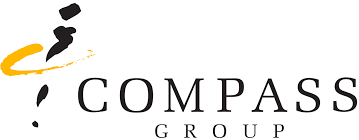 ATW/PTW No:Roofwork and Exposed Ledges ChecklistRoofwork and Exposed Ledges ChecklistRoofwork and Exposed Ledges ChecklistSite Name:Task Description:Area Location:Method Statement ChecklistMethod Statement ChecklistMethod Statement ChecklistMethod Statement ChecklistItemYesN/ANotes1. Maximum working height2. Method of fall prevention3. Work restraint system to be used4. Fall arrest system to be used5. Exact type and standard of harnesses and lanyards6. Exact training requirements specified e.g. IPAF, PASMA7. Type of task/activity to be undertaken8. Method of prevention of falling objects9. Articles on the roof secured against high winds10. Fragile surfaces or roof lights identified.11. Detailed list of PPE12 Method of barriering off area below work13. Traffic management measures/plan14. Requirement for isolation of RF equipment, electrical or mechanical services15. Emergency response procedures16. Communication methods17. Avoidance of lone working18. Method of roof access